УТВЕРЖДАЮ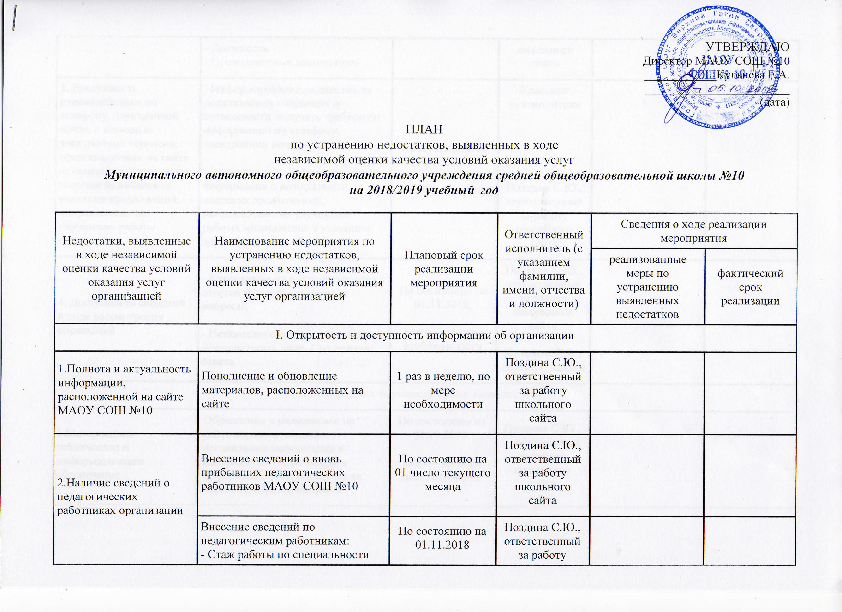 Директор МАОУ СОШ №10____________Кульнева Е.А.________________________(дата)ПЛАНпо устранению недостатков, выявленных в ходенезависимой оценки качества условий оказания услугМуниципального автономного общеобразовательного учреждения средней общеобразовательной школы №10на 2018/2019 учебный  годНедостатки, выявленные в ходе независимой оценки качества условий оказания услуг организациейНаименование мероприятия по устранению недостатков, выявленных в ходе независимой оценки качества условий оказания услуг организациейПлановый срок реализации мероприятияОтветственный исполнитель (с указанием фамилии, имени, отчества и должности)Сведения о ходе реализации мероприятияСведения о ходе реализации мероприятияНедостатки, выявленные в ходе независимой оценки качества условий оказания услуг организациейНаименование мероприятия по устранению недостатков, выявленных в ходе независимой оценки качества условий оказания услуг организациейПлановый срок реализации мероприятияОтветственный исполнитель (с указанием фамилии, имени, отчества и должности)реализованные меры по устранению выявленных недостатковфактический срок реализацииI. Открытость и доступность информации об организации I. Открытость и доступность информации об организации I. Открытость и доступность информации об организации I. Открытость и доступность информации об организации I. Открытость и доступность информации об организации I. Открытость и доступность информации об организации 1.Полнота и актуальность информации, расположенной на сайте МАОУ СОШ №10Пополнение и обновление материалов, расположенных на сайте1 раз в неделю, по мере необходимостиПоздина С.Ю., ответственный за работу школьного сайта2.Наличие сведений о педагогических работниках организацииВнесение сведений о вновь прибывших педагогических работников МАОУ СОШ №10По состоянию на 01 число текущего месяцаПоздина С.Ю., ответственный за работу школьного сайта2.Наличие сведений о педагогических работниках организацииВнесение сведений по педагогическим работникам:- Стаж работы по специальности - Должность- Преподаваемые дисциплиныПо состоянию на 01.11.2018Поздина С.Ю., ответственный за работу школьного сайта3. Доступность взаимодействия по телефону, электронной почте, с помощью электронных сервисов, представляемых на сайте организации, в том числе наличие возможности внесения предложений, направленных на улучшение работы организации- Информирование родителей на родительских собраниях о возможности получать требуемую информацию по телефону, электронной почте; - Размещение на сайте организации информации о возможности внесения предложений, направленных на улучшение работы организации, с указанием адреса электронной почты;По состоянию на 01.11.2018, далее – по мере необходимостиКлассные руководителиПоздина С.Ю., ответственный за работу школьного сайта4. Доступность сведений о ходе рассмотрения обращений- Размещение на сайте организации ответов на часто задаваемые вопросы;- Незамедлительное реагированиедолжностного  лица. Составление ответа. По состоянию на 01.11.2018, далее – по мере необходимостиПоздина С.Ю., ответственный за работу школьного сайтаКульнева Е.А., директор школы II. Комфортность условий предоставления услугII. Комфортность условий предоставления услугII. Комфортность условий предоставления услугII. Комфортность условий предоставления услугII. Комфортность условий предоставления услугII. Комфортность условий предоставления услуг1.Материально техническое и информационное обеспечение Обновление и размещение на сайте образовательной организации информации о материально-техническом и информационном обеспечении образовательного процессаПо состоянию на 01.11.2018, далее – по мере необходимостиПоздина С.Ю., ответственный за работу школьного сайта1.Материально техническое и информационное обеспечение Закуп учебников3 квартал 2018 года3 квартал 2019 года Поздина С.Ю., заведующий библиотекойКульнева Е.А., директор школы1.Материально техническое и информационное обеспечение Приобретение системного блока4 квартал 2018 годаШишкина О.М, завхоз1.Материально техническое и информационное обеспечение Обновление лицензионных компьютерных программ4 квартал2018 годаБорисенко Н.В, лаборант комп.классаКульнева Е.А., директор школы 1.Материально техническое и информационное обеспечение Доступ к сети Интернет:- поддержание скорости на существующем уровне;- использование Интернета в учебных классах.ежеквартальноЛаптева Т.В., учитель информатикиКульнева Е.А., директор школы2. Наличие необходимых условий для охраны и укрепления здоровья учащихся Введение программ  внеурочной деятельности физкультурно-спортивной направленности2018/2019 уч. годКульнева Е.А., директор школы3. Условия по организации питания обучающихсяОбеспечение  горячим питанием через  школьную столовую не менее 98% учащихся ежеквартально, в течение учебного годаАносова Н.Н., заведующий столовойКульнева Е.А.,Директор школы4. Условия для индивидуальной работы с учащимися Организация сопровождения детей ОВЗ (создание АООП)Постоянно, в рамках АООПЛаптева Т.В., заместитель директора 4. Условия для индивидуальной работы с учащимися Разработка системы  консультационной поддержки для детей, испытывающих затруднения в обучениипо запросуУчителя-предметники4. Условия для индивидуальной работы с учащимися Создание условий для реализации различных форм обучения (семейное, самообразование)по запросу Кульнева Е.А., директор школы 5. Наличие дополнительных образовательных программЛицензирование дополнительной образовательной деятельностидо 01.06.2019Кульнева Е.А., директор школы6. Наличие возможностей развития  творческих способностей учащихсяРеализация КТД, развивающих творческие  способности учащихся В рамках плана воспитательной работы на 2018/19 учебный год, далее - ежегодноРоманова Е.В., заместитель руководителя6. Наличие возможностей развития  творческих способностей учащихсяОрганизация участия учащихся  в проектной деятельностиВ течение 2018/19 учебного года, далее - ежегодноЛаптева Т.В., заместитель руководителяКлассные руководители6. Наличие возможностей развития  творческих способностей учащихсяРеализация внеурочных курсов, способствующих развитию творческого начала в ребенке («Умелые руки», «Очумелые ручки», «Ритмика»)В течение 2018/19 учебного  года, далее - ежегодноРоманова Е.В., заместитель руководителяУчителя, ведущие внеурочную деятельность7. Наличие возможностей оказания психолого-педагогической, медицинской, социальной помощи обучающимся Работа с детьми «группы риска»по запросуКл. рук-ли7. Наличие возможностей оказания психолого-педагогической, медицинской, социальной помощи обучающимся Организация работы службы медиации, совета профилактики в МАОУ СОШ №10СентябрьЗатем постоянноПоздина С.Ю., учитель7. Наличие возможностей оказания психолого-педагогической, медицинской, социальной помощи обучающимся Развитие сотрудничества с ГБУЗ СО « Городская больница город Верхний Тагил», центром Изумруд», региональным представительством областного ПМПК2018/2019 учебный годКульнева  Е.А., директор школы8. Наличие  условий для организации детей с ОВЗ и инвалидовРазработка АООП для детей ОВЗсентябрь, далее – по мере необходимостиЛаптева Т.В., заместитель руководителя, 8. Наличие  условий для организации детей с ОВЗ и инвалидовСопровождение в рамках рекомендаций ПМПК, ИПРАсогласно карты ИПРАЛаптева Т.В.,заместитель директора8. Наличие  условий для организации детей с ОВЗ и инвалидовРеализация мероприятий по созданию условий беспрепятственного доступа к объектупостоянноКульнева  Е.А., директор школыIII. Доброжелательность, вежливость, компетентность работниковIII. Доброжелательность, вежливость, компетентность работниковIII. Доброжелательность, вежливость, компетентность работниковIII. Доброжелательность, вежливость, компетентность работниковIII. Доброжелательность, вежливость, компетентность работниковIII. Доброжелательность, вежливость, компетентность работников1.Доброжелательность и вежливость работниковПовышение культуры общения педагогических работников с родителями и обучающимися через проведение групповых тренингов2 раза в годКульнева Е.А., директор школы2. Компетентность работниковПовышение квалификации педагогических работников через участие в индивидуальных (по требованиям) и групповых семинарахпостоянноКульнева Е.А., директор школы2. Компетентность работниковУчастие педагогических работников  в конкурсах профессионального мастерствапостоянноКульнева Е.А., директор школыIV. Общее удовлетворение качеством образовательной деятельности организацииIV. Общее удовлетворение качеством образовательной деятельности организацииIV. Общее удовлетворение качеством образовательной деятельности организацииIV. Общее удовлетворение качеством образовательной деятельности организацииIV. Общее удовлетворение качеством образовательной деятельности организацииIV. Общее удовлетворение качеством образовательной деятельности организацииУдовлетворенность материально- техническим обеспечением организации- улучшение материально-технической базы образовательной организации (проведение ремонтов, закуп оборудования);- соблюдение санитарно-гигиенических требований (питьевой режим и.т.д.)постоянноКульнева Е.А., директор школыШишкина О.М., завхозУдовлетворенных качеством предоставляемых образовательных услуг - Реализация мероприятий по повышению качества ВПР, ОГЭ, ЕГЭ;постоянно Лаптева Т.В., заместитель руководителяГотовность рекомендовать организацию знакомым, родственникамУчастие в конкурсах, соревнованиях областного и Всероссийского уровня, увеличение количества печатных публикаций в местной прессе, способствующих повышению имиджа МАОУ СОШ №104 квартал 1 квартал 2 кварталне менее 4 статей за учебный годРоманова Е.В., заместитель руководителя, кл. рук-ли